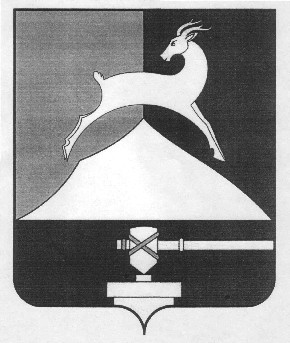 Администрация Усть-Катавского городского округаЧелябинской областиПОСТАНОВЛЕНИЕОт  11.06.2021 года								№ 874Об отмене особого противопожарного режимана территории Усть-Катавского городского округа	В соответствие с постановлением Правительства Челябинской области от 08.06.2021 года №223-П «Об отмене особого противопожарного режима на территории Челябинской области», стабилизацией пожарной обстановки, установлением погодных условий, способствующих снижению класса пожарной опасности на территории Усть-Катавского городского округа	администрация Усть-Катавского городского округа ПОСТАНОВЛЯЕТ:	1.	Отменить с 10 июня 2021 года особый противопожарный режим на территории Усть-Катавского городского округа.	2.	Признать утратившим силу постановление администрации Усть-Катавского городского округа от 30.04.2021 года № 690 «Об установлении особого противопожарного режима на территории Усть-Катавского городского округа».3.	Начальнику общего отдела администрации Усть-Катавского городского округа О.Л.Толоконниковой данное постановление обнародовать наинформационном стенде и разместить на сайте администрации Усть-Катавского городского округа.4.	Контроль за выполнением настоящего постановления оставляю за собой.Глава Усть-Катавского городского округа				      С.Д.Семков